Tipos de pruebas para la detección del COVID-19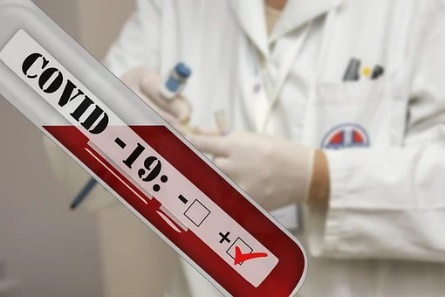 Hay dos tipos principales de pruebas para la detección del COVID-19 disponibles: pruebas virales y pruebas de anticuerpos.Prueba viralIndica si tiene una infección actual.Se analizan muestras de su sistema respiratorio con hisopo de la nariz, para informarle si está infectado con el SARS-CoV-2, que es el virus que causa el COVID-19. Existen dos tipos de prueba viral:Pruebas rápidas- Sus resultados son rápidos, son fáciles de usar y se puede hacer en casa o cualquier otro lugar.Pruebas de laboratorio- Estas pueden tardar unos días en lo que está el resultado que incluye las pruebas moleculares.Prueba de anticuerpos Las pruebas de anticuerpos son de sangre y demuestran si usted ha tenido anteriormente una infección por el virus. La prueba de anticuerpos no se recomienda para determinar si tiene una infección de SARS-CoV-2, en el momento que se realiza la prueba o si tiene inmunidad después de haberse vacunado contra el COVID-19. Estas pruebas tampoco determinan si se debe recibir una dosis de refuerzo, o si tiene que hacer cuarentena luego de estar expuesto al virus.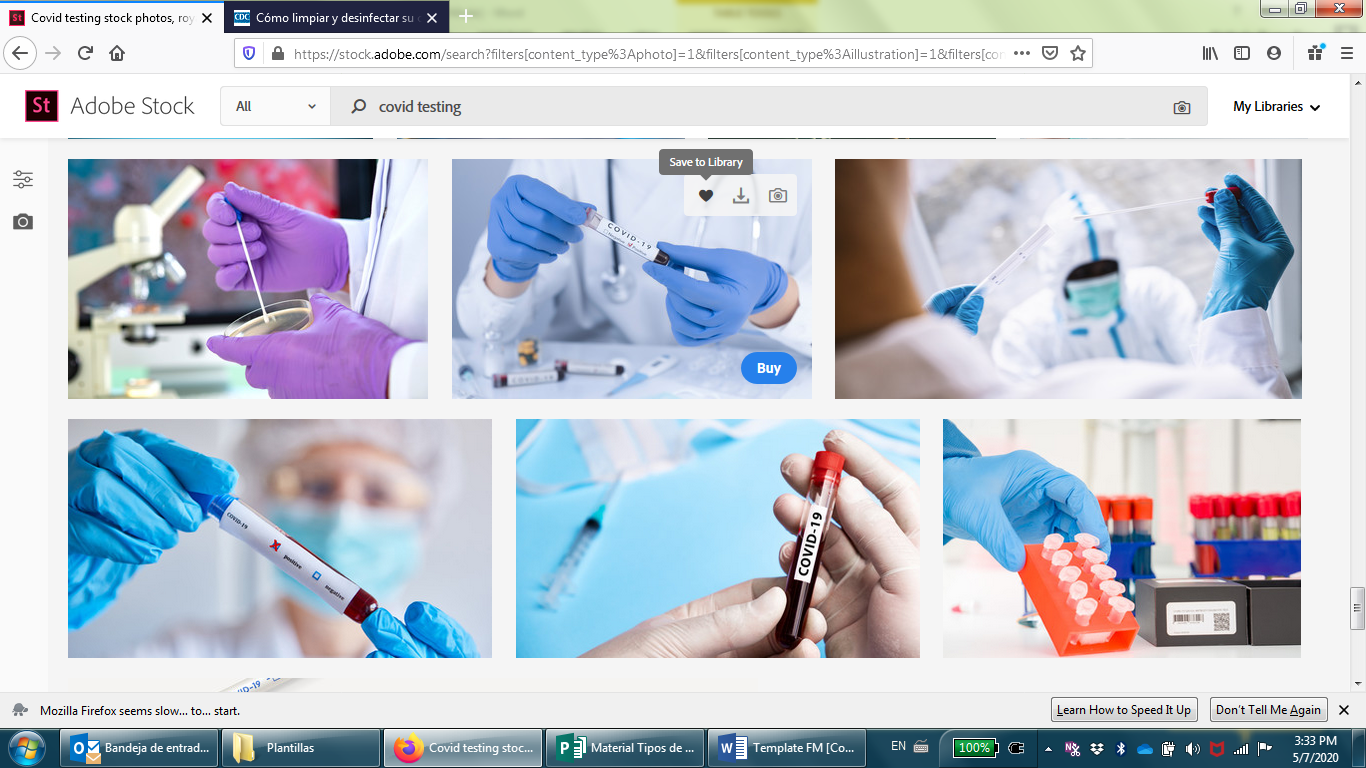 Personas en riesgo de síntomas de gravedadEdad avanzada: El riesgo de presentar síntomas graves aumenta con la edad. Los adultos mayores de 85 años tienen mayor riesgo de presentar síntomas y más cuando ya padecen de otras condiciones de salud.Problemas de asma y otras enfermedades del pulmón: El COVID- 19 afecta los pulmones, por lo cual es más probable que personas con problemas y enfermedades pulmonares tengan síntomas graves.Enfermedades cardíacas: Pueden hacerle más propenso a tener síntomas graves de COVID- 19.Diabetes y obesidad: Aumentan el riesgo de presentar síntomas graves, ya que ambas debilitan el sistema inmune.Cáncer: Las personas que actualmente padecen de cáncer corren mayor riesgo de desarrollar síntomas graves asociados al COVID-19. Los tratamientos varían según el tipo de cáncer y el tratamiento que esté recibiendo.Sistema inmune débil: Si tiene el sistema inmune débil, debe tomar medidas preventivas para reducir el riesgo de contraer el virus de COVID-19.Enfermedades renales: Tener síntomas graves de COVID-19 y utilizar medicamentos para enfermedades renales podría tener efectos negativos para el hígado.Síndrome Down: Están en riesgo tener otros problemas de salud junto a síntomas graves de COVID-19.Resultados de la prueba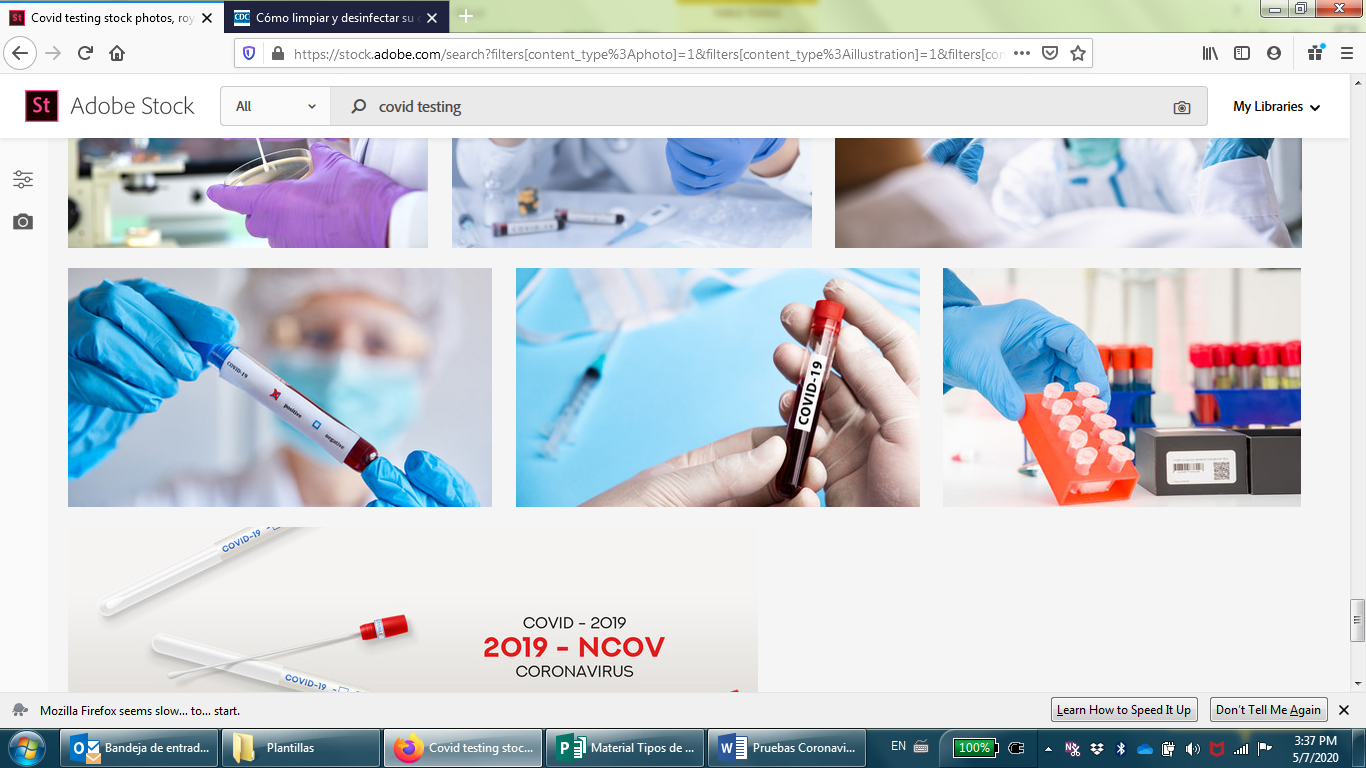 Si el resultado es positivo a COVID-19       mediante una prueba viral, deberá aislarse por al menos cinco días.Si el resultado es negativo a COVID-19, probablemente no estaba infectado en el momento en que se recolectó su muestra. Por otro lado, es posible que no tenga los anticuerpos contra el virus, ya sea porque no esté vacunado o no se haya infectado. Usted puede continuar con sus actividades de rutina.Si el resultado fuera positivo o negativo debe vacunarse contra el COVID-19 y seguir otras medidas preventivas para protegerse y proteger a los demás.Medidas preventivas para evitar el contagioEvite la exposición al virus practicando las siguientes recomendaciones:Vacúnese contra el COVID-19.Mantenga distancia de personas que tienen el virus.Lávese las manos por al menos 20 segundos o usa desinfectante de manos a base de alcohol.Use mascarilla en lugares cerrados en lugares donde haya una gran cantidad de personas.Evite tocarse los ojos, boca y nariz.Desinfecte las áreas que toca con frecuencia como perillas de las puertas, dispositivos electrónicos, interruptores de luz, entro otros.Si se siente enfermo, quédese en casa. Salga solo si va a recibir atención médica.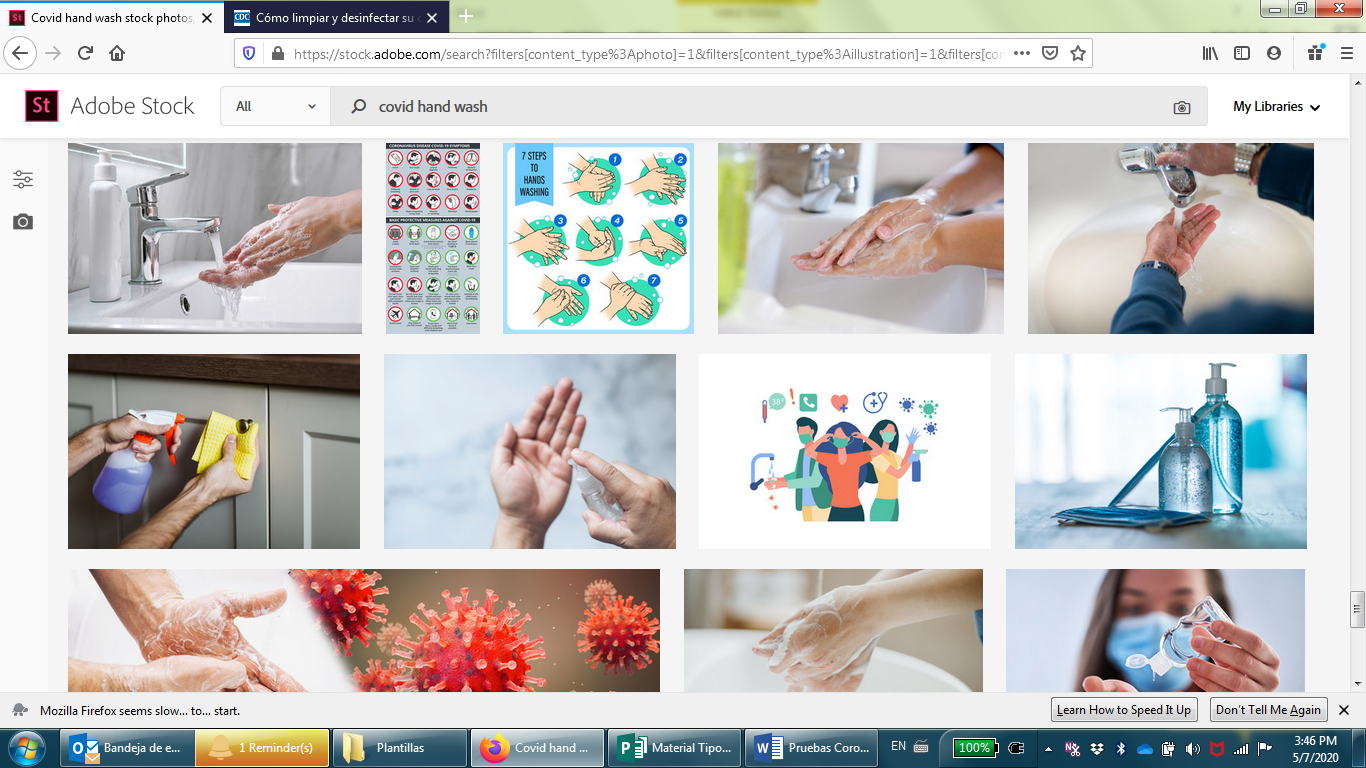 El médico determinará si el paciente debe realizarse la prueba de acuerdo con sus síntomas e historial de enfermedades respiratorias. La mayoría de los pacientes con COVID-19 presentan síntomas de fiebre, tos y dificultad para respirar, pero algunas personas también pueden presentar otros síntomas. Aspecto Social y EmocionalPara recomendaciones, herramientas y recursos de cómo usted y su familia pueden afrontar las preocupaciones emocionales y físicas que se presentan durante y tras su tratamiento médico, por favor visite su médico o comuníquese a las siguientes líneas telefónicas:First Health Call1-866-337-3338TTY: 1-866-921-0101APS Healthcare787-641-9133